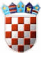 REPUBLIKA HRVATSKAOsnovna škola PrečkoKLASA: 112-02/23-01/9URBROJ: 251-193-07-23-7Zagreb, 02. studenoga 2023.Povjerenstvo za vrednovanje kandidata natječaja objavljenog dana 17. 10. 2023. na mrežnoj stranici i oglasnoj ploči Hrvatskog zavod za zapošljavanje i mrežnoj stranici i oglasnoj ploči  Osnovne škole Prečko http://os-precko-zg.skole.hr/skola/ploca/natjecaji_i_obavijesti_o_izboru_kandidatau izborniku „O školi“, podizborniku „Oglasna ploča“ – Natječaji i obavijesti, za radno mjesto učitelja razredne nastave u produženom boravku (m/ž), na neodređeno, puno radno vrijeme, jedan (1) izvršitelj, objavljuje	 			POZIV NA TESTIRANJE I  RAZGOVORRazgovor (intervju) kandidata s Povjerenstvom održat će dana 9. 11.  2023. godine, prema rasporedu u tablici u Osnovnoj školi Prečko, u učionici informatike. Na razgovor se pozivaju   kandidati:  Ako kandidat/kinja  ne pristupi razgovoru s Povjerenstvom u navedenom vremenu ili pristupi nakon vremena određenog za početak razgovora, ne smatra se kandidatom/kinjom  natječaja.Nakon provedenog testiranja i  razgovora (intervjua) Povjerenstvo utvrđuje rang listu kandidata prema ukupnom broju bodova ostvarenih na testiranju i intervjuu.Poziv na razgovor  objavljen  je dana 2. 11. 2023. na mrežnoj stranici Osnovne škole Prečko, http://os-precko-zg.skole.hr/skola/ploca/natje_aji_i_obavijesti_o_izboru_kandidata u izborniku „O školi“, podizborniku „Oglasna ploča“ – Natječaji i obavijesti.					 POVJERENSTVO ZA VREDNOVANJE KANDIDATARedni brojPrezime i ime  kandidataTermin 1.Benić, Anamaria11:00 h2. Vujić, Blaženka11:00 h